Протокол № 220заседания ПравленияСаморегулируемой организации аудиторовНекоммерческого партнерства«АУДИТОРСКАЯ АССОЦИАЦИЯ СОДРУЖЕСТВО» (НП ААС)г. Москва 			                             			                      30 мая 2016 годаГолосовали:Члены Правления НП ААС:Чая В.Т., Антоненко Л.Н., Бородина Н.В., Голенко В.С., Горячева О.В., Гузов Ю.Н., Кобозева Н.В., Константинова И.Г., Кромин А.Ю., Лимаренко Д.Н., Новиков Д.Б., Носова О.А., Рыбенко Г.А., Симакова М.Ю., Старовойтова Е.В., Суйц В.П., Сюткина М.Г., Черкасова Н.В., Шеремет А.Д.Итого в голосовании на заседании Правления НП ААС приняло участие 19 из 29 человек, что составляет 65,5% голосов, кворум для принятия решений имеется.Форма заседания Правления НП ААС – заочная.Документы, содержащие сведения о голосовании членов Правления НП ААС, принимались до 30 мая 2016 года.ПОВЕСТКА ДНЯ:О приеме в члены НП ААС.О смене статуса члена НП ААС.О приостановлении членства в НП ААС.Об отмене решения ДК.О прекращении членства в НП ААС.Об аннулировании аттестата аудитора.Решили: утвердить повестку дня заседания Правления НП ААС.Решение принято единогласно.По первому вопросуО приеме в члены НП ААСРешили:1.1. Принять в члены НП ААС 3 аудиторов;1.2. Принять в члены НП ААС 4 аудиторские организации.Решение принято единогласноПо второму вопросуО смене статуса члена НП ААСРешили:2.1. Сменить статус члена НП ААС со статуса ИП на статус аудитора 1 аудитора.Решение принято единогласноПо третьему вопросуО приостановлении членства в НП ААСРешили:3.1.  Приостановить членство в НП ААС до 16.11.2016 г. по рекомендации ДК в связи с нарушением требований к членству (требование о том, что лицо, являющееся единоличным исполнительным органом организации должно быть аудитором, требование о доле уставного (складочного) капитала аудиторской организации, принадлежащей аудиторам и (или) аудиторским организациям) 1 аудиторской организации;3.2. Приостановить членство в НП ААС на срок до устранения нарушения, но не более 180 календарных дней, по рекомендации ДК в связи с нарушением требования к членству (требование о численности аудиторов) 1 аудиторской организации.Результаты голосования:«За» - 18 голосов«Против» - 0 голосов«Воздержался» - 1 голос«Особое мнение» - 0 голосовПо четвертому вопросуОб отмене решения Дисциплинарной комиссииРешили:4.1. Отменить решение ДК о приостановлении членства в НП ААС в связи с устранением нарушения (несоблюдение требования о доле уставного (складочного) капитала аудиторской организации, принадлежащей аудиторам и (или) аудиторским организациям) 1 аудиторской организации.Решение принято единогласноПо пятому вопросуО прекращении членства в НП ААСРешили:5.1. Прекратить членство в НП ААС на основании поданного заявления 4 аудиторских организаций;5.2. Прекратить членство в НП ААС в связи с реорганизацией 1 аудиторской организации;5.3. Прекратить членство в НП ААС на основании поданного заявления 1 аудитора.Решение принято единогласно5.4. Прекратить членство в НП ААС в связи с окончанием срока приостановления членства и неустранением нарушения (несоблюдение требования об уплате взносов) 1 аудиторской организации;5.5. Прекратить членство в НП ААС в связи с окончанием срока приостановления членства и неустранением нарушения (несоблюдение требования о прохождении внешнего контроля качества работы) 1 аудиторской организации;5.6. Прекратить членство в НП ААС в связи с окончанием срока приостановления членства и неустранением нарушений требований к членству (несоблюдение требований о численности аудиторов и о том, что лицо, являющееся единоличным исполнительным органом организации, должно быть аудитором) 1 аудиторской организации.Результаты голосования:«За» - 18 голосов«Против» - 0 голосов«Воздержался» - 1 голос«Особое мнение» - 0 голосовПо шестому вопросуОб аннулировании аттестата аудитора и прекращении членства в НП ААСРешили:6.1. Аннулировать квалификационный аттестат аудитора в связи с несоблюдением требования о прохождении обучения в 2014 и 2015 г. и прекратить членство в НП ААС (по рекомендации ДК) 1 аудитора.Результаты голосования:«За» - 18 голосов«Против» - 0 голосов«Воздержался» - 1 голос«Особое мнение» - 0 голосовПо седьмому вопросуО восстановлении членства в НП ААСРешили:7.1. Восстановить членство в НП ААС в связи с устранением нарушения (несоблюдение требования о прохождении внешнего контроля качества работы) 1 индивидуального аудитора.Решение принято единогласноПодсчет голосов проводился секретарем заседания Правления НП ААС Носовой О.А.Подписи:Председатель Правления НП ААС ______________________ В.Т. ЧаяСекретарь Правления НП ААС      ______________________ О.А. Носова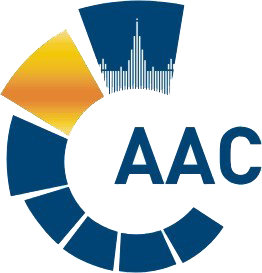 САМОРЕГУЛИРУЕМАЯ ОРГАНИЗАЦИЯ АУДИТОРОВ     НЕКОММЕРЧЕСКОЕ ПАРТНЕРСТВО«АУДИТОРСКАЯ АССОЦИАЦИЯ СОДРУЖЕСТВО» 
член Международной Федерации Бухгалтеров (IFAC)(ОГРН 1097799010870, ИНН 7729440813, КПП 772901001) 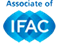 119192, г. Москва, Мичуринский проспект, дом 21, корпус 4. т: +7 (495) 734-22-22, ф: +7 (495) 734-04-22, www.auditor-sro.org, info@auditor-sro.org 